CONSEJERÍA DE EDUCACIÓN Y DEPORTE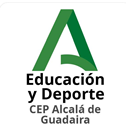 Centro del Profesorado Alcalá de GuadaíraTeléfono:955681920Fax:955681383www.juntadeandalucia.es/educacion/portals/web/cep-alcala-guadairaMEMORIA FINAL GRUPOS DE TRABAJOMEMORIA FINAL GRUPOS DE TRABAJOMEMORIA FINAL GRUPOS DE TRABAJOMEMORIA FINAL GRUPOS DE TRABAJOMEMORIA FINAL GRUPOS DE TRABAJOMEMORIA FINAL GRUPOS DE TRABAJOCÓDIGO SÉNECA: 204130GT035                                                                                   CURSO: 2019-2020CÓDIGO SÉNECA: 204130GT035                                                                                   CURSO: 2019-2020CÓDIGO SÉNECA: 204130GT035                                                                                   CURSO: 2019-2020CÓDIGO SÉNECA: 204130GT035                                                                                   CURSO: 2019-2020CÓDIGO SÉNECA: 204130GT035                                                                                   CURSO: 2019-2020CÓDIGO SÉNECA: 204130GT035                                                                                   CURSO: 2019-2020Nombre:Integración de las Competencias Clave en el IES Maese RodrigoMiembros5¿Valoración cualitativa? (SÍ-NO)SIDATOS PARA LA MEMORIAResultados obtenidos en relación con los objetivos propuestos. Asuntos que han resultado interesantes y aspectos susceptibles de mejora. Posibilidad de continuidad para el 20/21. (máximo 2.000 caracteres)Todos los miembros del grupo de trabajo hemos llegado a la conclusión de haber conseguido los 7 objetivos que nos propusimos al comienzo de éste, especialmente el de realizar una evaluación criterial, en detrimento de la clásica evaluación instrumental, además creemos que hemos adquirido las competencias necesarias para el diseño, desarrollo y evaluación de una UDI, quizás y como consecuencia de la suspensión de las clases por el COVID-19, nos ha quedado un poco pendiente el último de los objetivos propuestos que era el de conocer las funcionalidades del aplicativo en Séneca, especialmente el cuaderno de Séneca.Creo que uno de los aspectos más destacables de este grupo de trabajo ha sido su implicación y sus enriquecedoras aportaciones, por ello, hemos llegado al acuerdo, si las circunstancias lo permiten, de seguir trabajando en el próximo curso con las Competencias Clave y en el fomento de las metodologías activas. Intentaremos que para el próximo curso muchos compañeros se animen a trabajar con nosotros.Productos, evidencias de aprendizaje que se han adquirido. Grado de aplicación en el centro educativo. Efectos producidos en el aula. En el caso de que se hayan realizado materiales, descripción de los mismos(máximo 2.000 caracteres)En cuanto a la aplicación de lo abordado en este grupo de trabajo, en nuestro contexto educativo, hemos de destacar el aumento de la motivación del alumnado, empleando metodologías activas que ayuden a trabajar y evaluar por competencias claves, así como establecer las unidades didácticas integradas como estrategia de trabajo en el aula.En todas las sesiones que hemos mantenido, el coordinador del grupo de trabajo ha recibido el asesoramiento externo del CEP y de material que a él le aportaron en los cursos presenciales que estuvo. También hemos contado con el apoyo del Aula Virtual de Profesorado con el acceso de sus miembros para consultas y dudas mediante los foros.Uno de los efectos producidos en el aula tras la transferencia de lo aprendido, ha sido la mayor motivación de nuestro alumnado, especialmente por  la introducción de técnicas cooperativas de trabajo y por la realización de tareas en las que el alumnado se siente más participe en el proceso de enseñanza aprendizaje. En cuanto a los Productos y evidencias de aprendizaje que se han adquirido hemos de destacar las siguientes:Realizar técnicas de trabajo cooperativoRealizar una UDI, tanto en papel como en la herramienta Séneca (*)Trabajar el cuaderno del profesor en Séneca (*)Practicar la evaluación criterial basada en la normativa vigentePonderar criterios de evaluación.Implicar al alumnado en el proceso de evaluación mediante la práctica de la autoevaluación y de la coevaluación.(*) Estas dos evidencias no se han trabajado todo lo profundo que hubiésemos querido, debido a la suspensión de las clases presenciales con motivo del COVID-19.Nivel de interacción entre las personas que componen el grupo. Valoración del compromiso individual de los participantes(máximo 2.000 caracteres)El nivel de interacción y el compromiso por aprender de todos los miembros de este grupo de trabajo está fuera de toda duda, así pues, además de aprender a elaborar una UDI, especialmente en su apartado de la transposición didáctica, desarrollo de tareas, actividades y ejercicios y el uso de técnicas cooperativas, este grupo de trabajo gracias a su compromiso y dedicación ha conseguido que su alumnado este más motivado y se sienta más partícipe en el proceso de enseñanza aprendizaje.Así pues mi valoración final en relación al compromiso de los participantes de este grupo, es de sobresaliente y por ello, me gustaría que los miembros de este grupo de trabajo continuásemos el próximo curso, para trabajar y mejorar aquellos aspectos que nos han quedado pendientes, así como, de seguir creciendo y mejorando nuestra labor docente, en aras de unas metodologías más activas y del uso de unas técnicas cooperativas, más acorde con la educación del siglo XXI.